2021 NoOneFightsAlone TOURNAMENT SHIRT PRE ORDERSThere will be limited amount at the tournament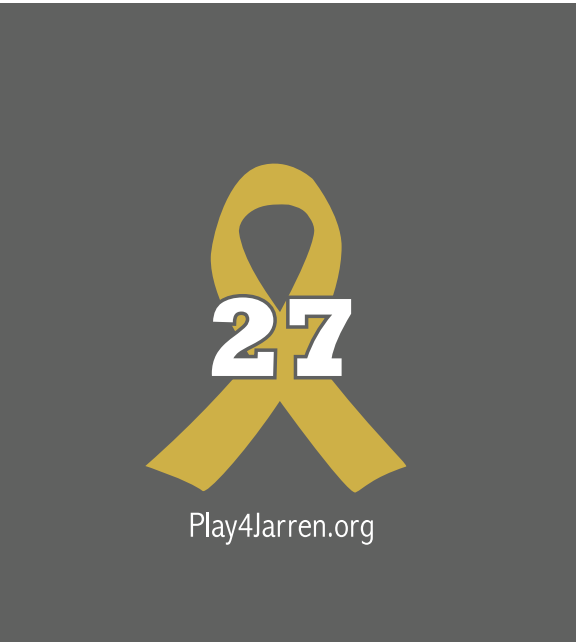 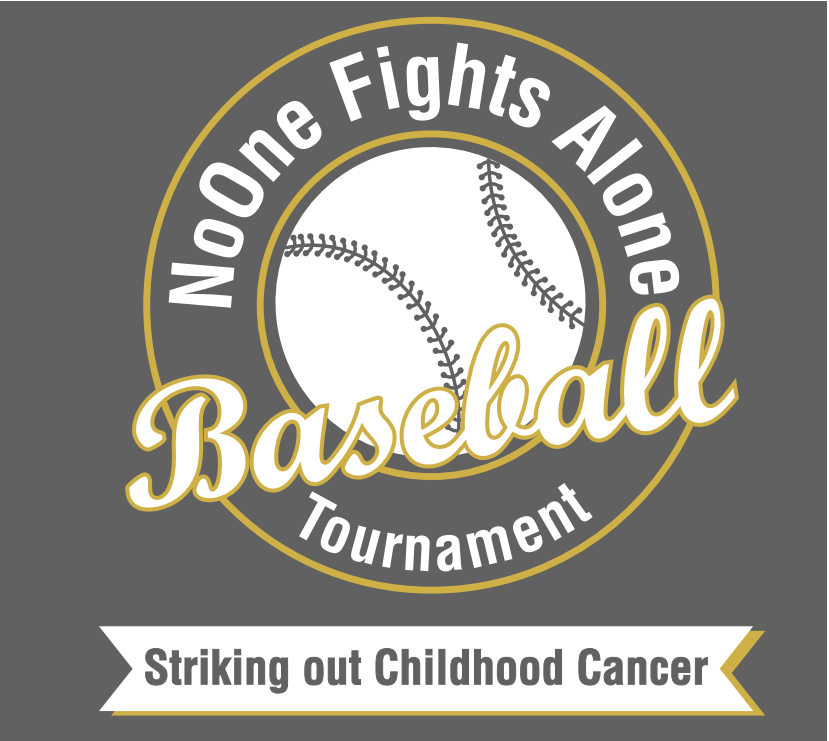 NAME:_________________________________________________________________TEAM NAME:____________________________________________________________$15.00 - 50/50 Cotton Shirts$20.00 – Dry Fit (only available on pre-order)TOTAL DUE: ___________________________________________ORDER DUE DATE:   Wednesday Sept 22, 2021You can order online at Play4Jarren.org  or   Send orders to: Kimcharlton1@hotmail.com Youth SYouth MYouth LYouth XLAdult SmallAdult MedAdult LargeAdult XLAdult XXLYouth SYouth MYouth LYouth XLAdult SmallAdult MedAdult LargeAdult XLAdult XXL